UČIVO TŘÍDY  I. ATÝDEN  4. 5. - 8. 5. 2020ČJ – Čítanka – do str. 7 vč.

      -  písanka – do str. 8 vč.

Matematika - do str. 26 vč.

                      - malý procvičovací sešit do str. 12 vč.

Prvouka – str. 19AJ - nácvik nové slovní zásoby FOOD (FRUIT):           https://www.youtube.com/watch?v=7lCBf6m9ssQMateriály –  Škola v pyžamu – dobrovolné aktivity a motivační videa	         - procvičování učební látky pomocí komunikačního nástroje Skype:méně početné skupinytermín bude upřesněn emailem                   -  další dobrovolné materiály vloženy na nástěnce třídy Školy v pyžamu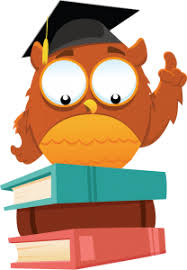    Přeji klidný týden     Terezie Gřundělová